      Раскрась  БАРАБАН      Самый шумный инструмент, круглый и большой.Если палочкой ударишь –  раздаётся гром!                                   Есть у нас весёлый друг, обожает громкий стук,Бей его сто раз подряд, он ударам только рад.Не драчун и не буян, просто это…                     (Барабан)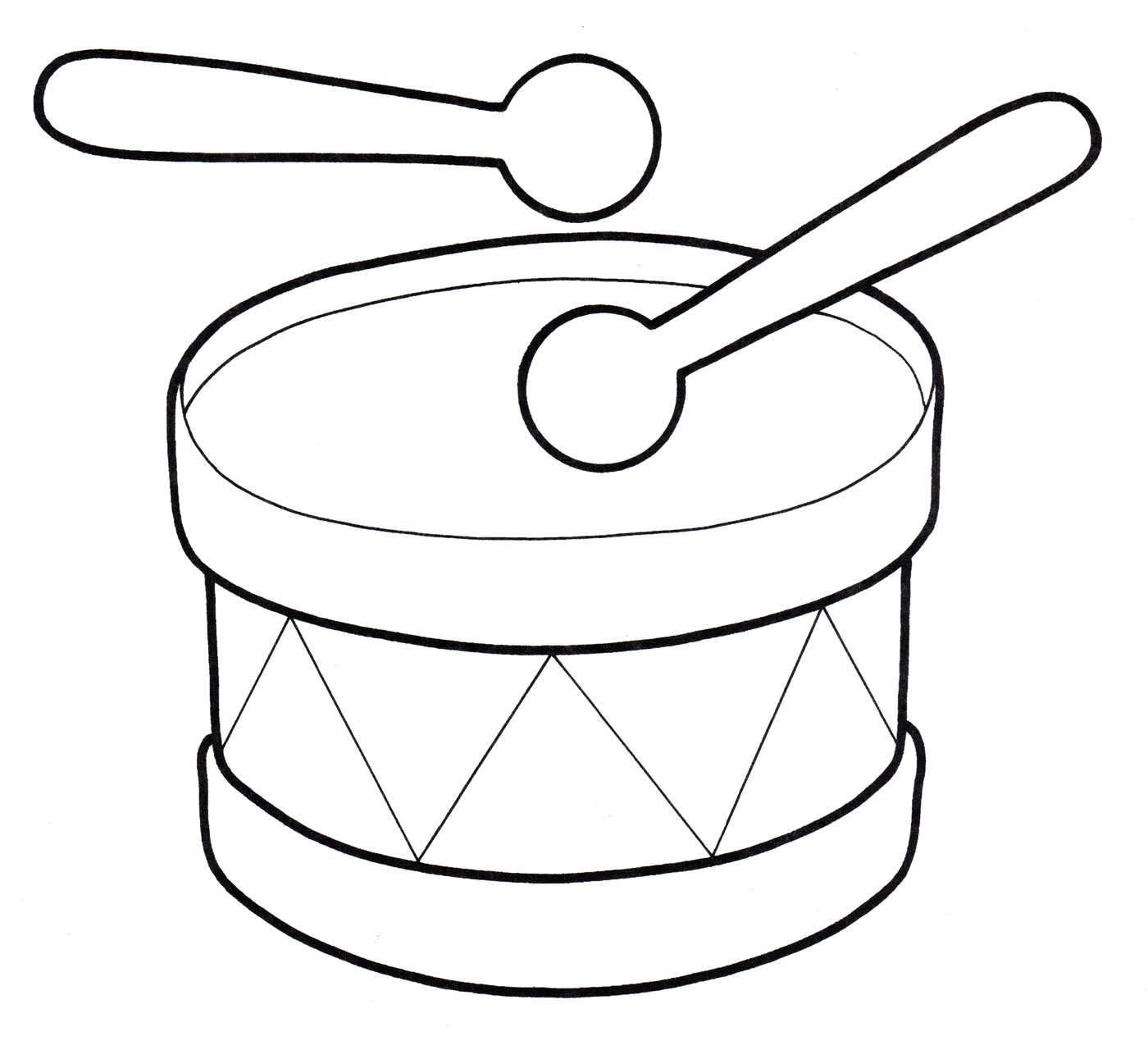 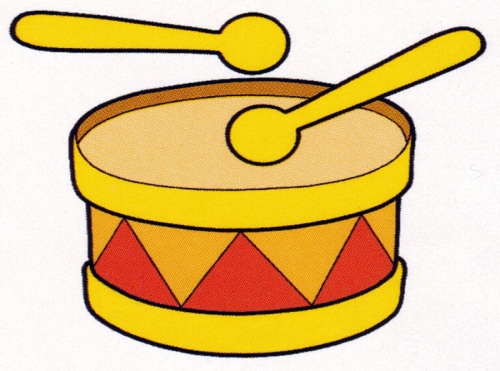 Раскрась  ГАРМОШКУПуговки есть, а не рубашка, Не индюшка, а надувается,не птичка, а заливается…        (Гармошка)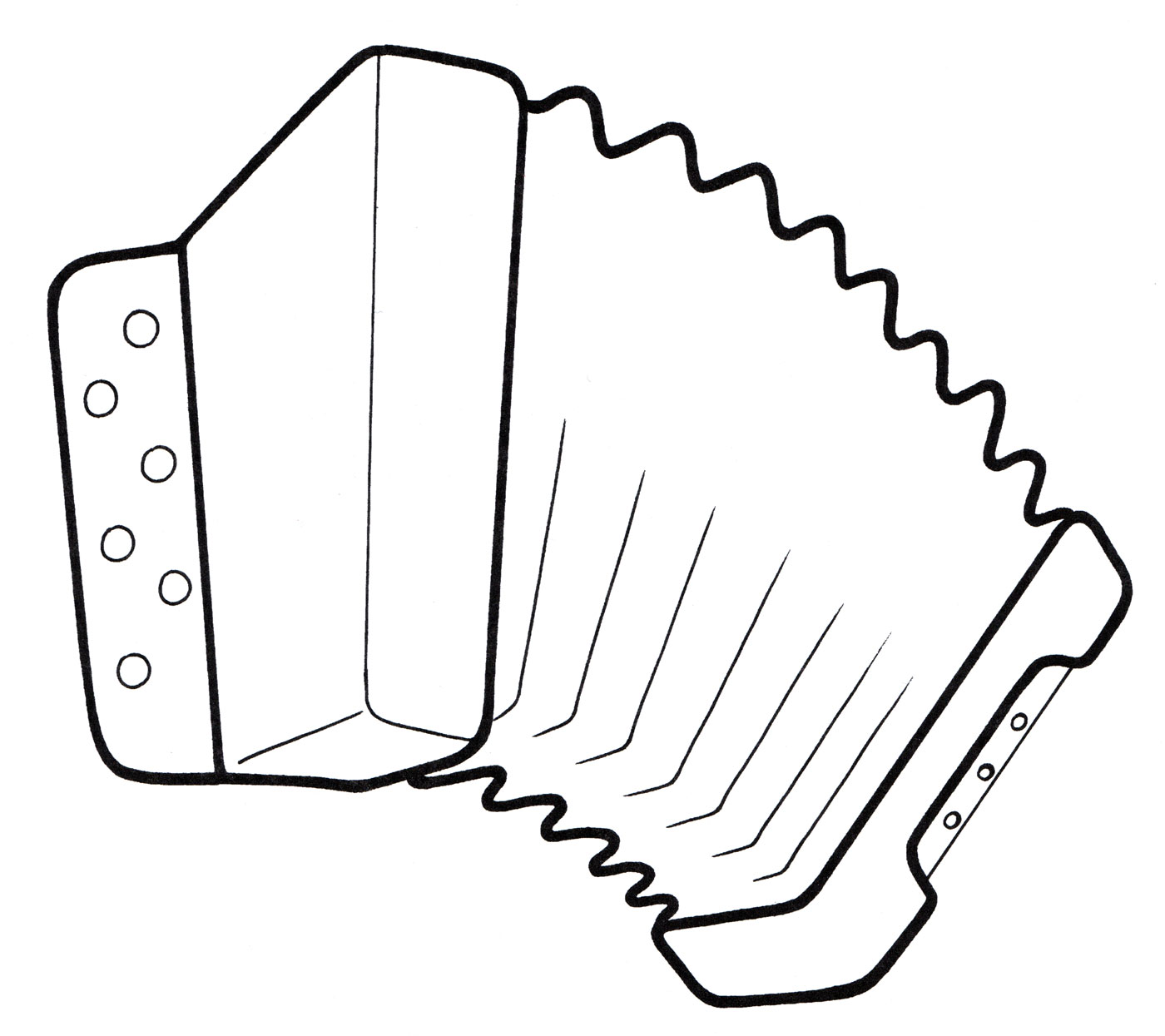 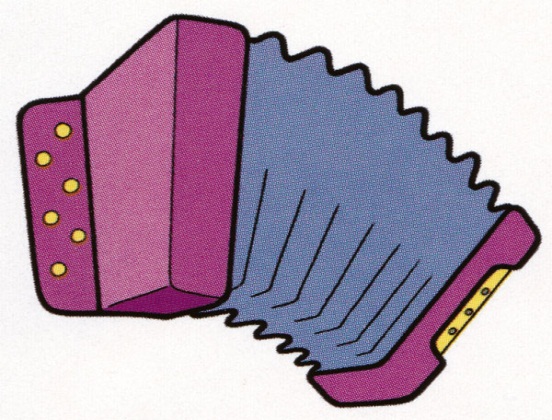 Раскрась  КОЛОКОЛЬЧИККолокольчик — музыкант,  у него большой талант.
Радость людям приносить, может он весь день звонить.Пусть он кроха и юнец. Колокол — его отец —
Музыкальный инструмент,  нужный всем в любой момент.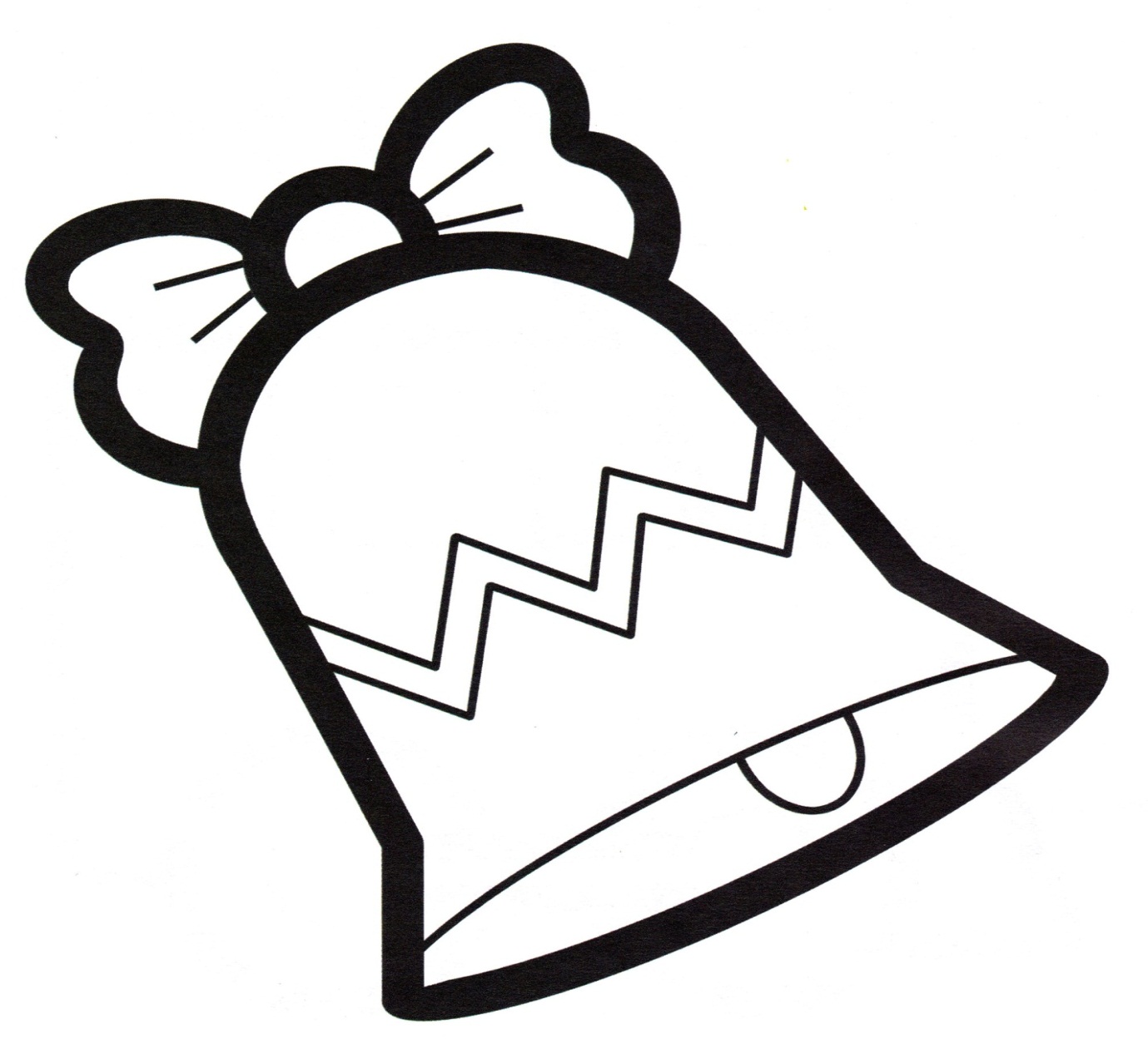 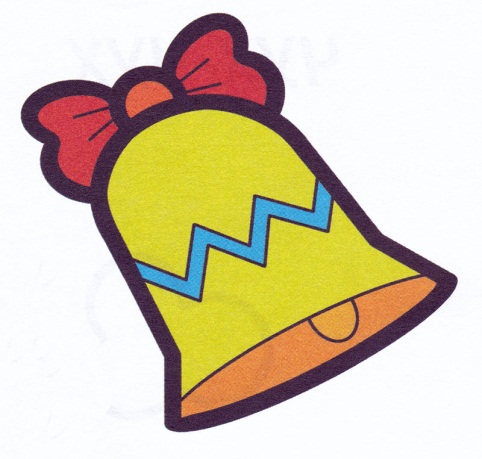 Раскрась  БУБЕНТо гремит он, словно гром. То, вдруг льется ручейком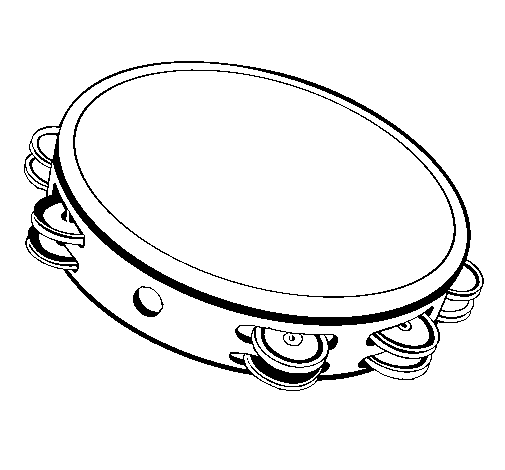 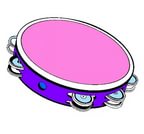 Раскрась КСИЛОФОНКсилофон имеет звук,   как лесного дятла стук
Он отрывист, глуховат, но так радует ребят.Ксилофон: «Дин-дон, дин-дон» — Слышен нежный перезвон.
По брусочкам бью, дин-дон, создаю мелодий звон.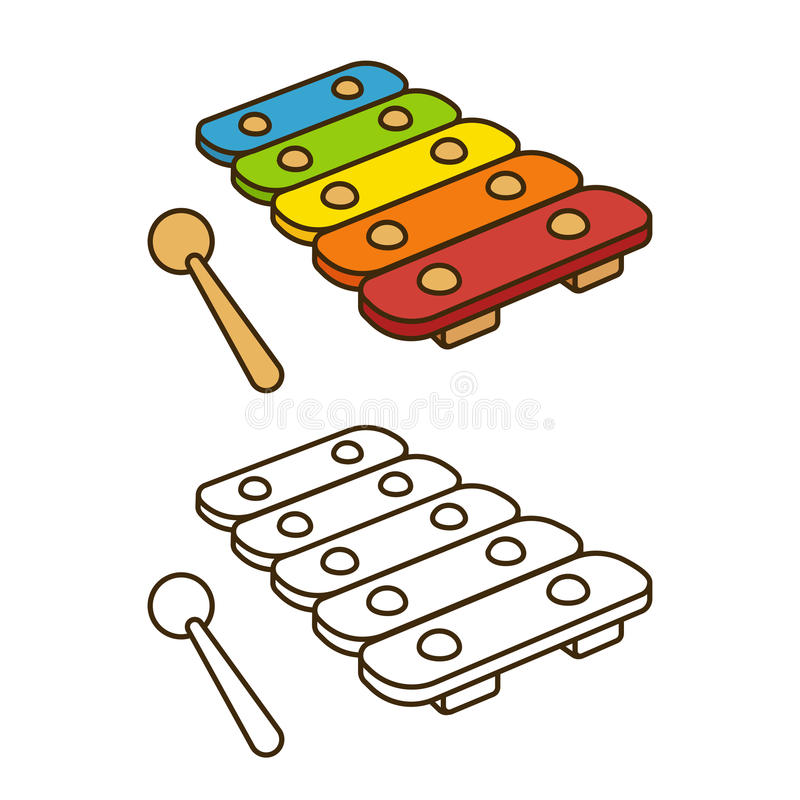 Раскрась БАЛАЛАЙКУОй, звенит она, звенит, всех игрою веселит,А всего – то три струны ей для музыки нужны.Кто такая? Отгадай-ка! Ну, конечно…                    (Балалайка)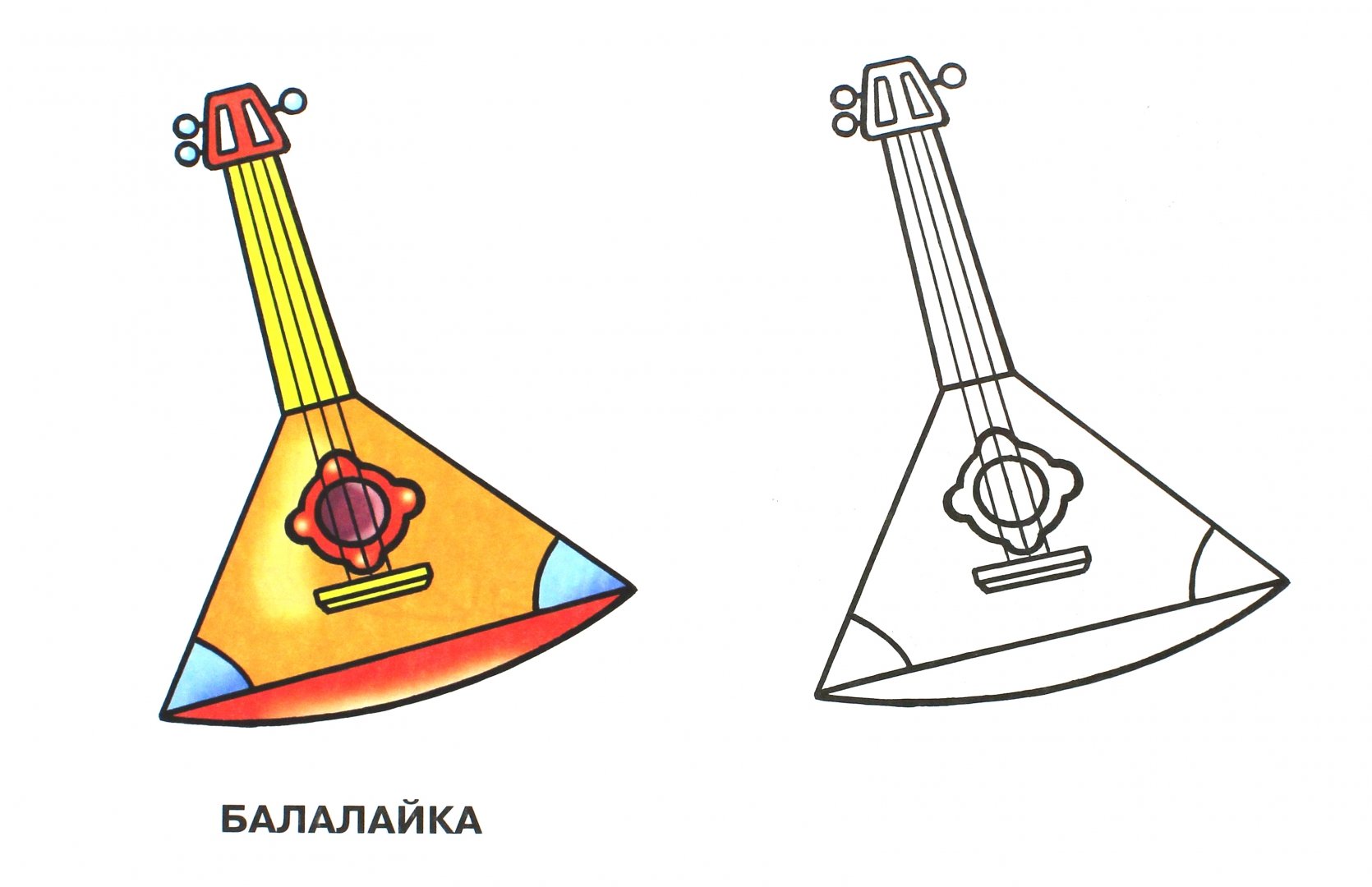 Раскрась МАРАКАСЫОн шумит как погремушка, Но при этом - не игрушка.
Ясно каждому из нас, перед нами  - МАРАКАС.Их приятный шум сыпучий на любой годится случай -
И для пенья, и для пляса он подходит в самый раз. 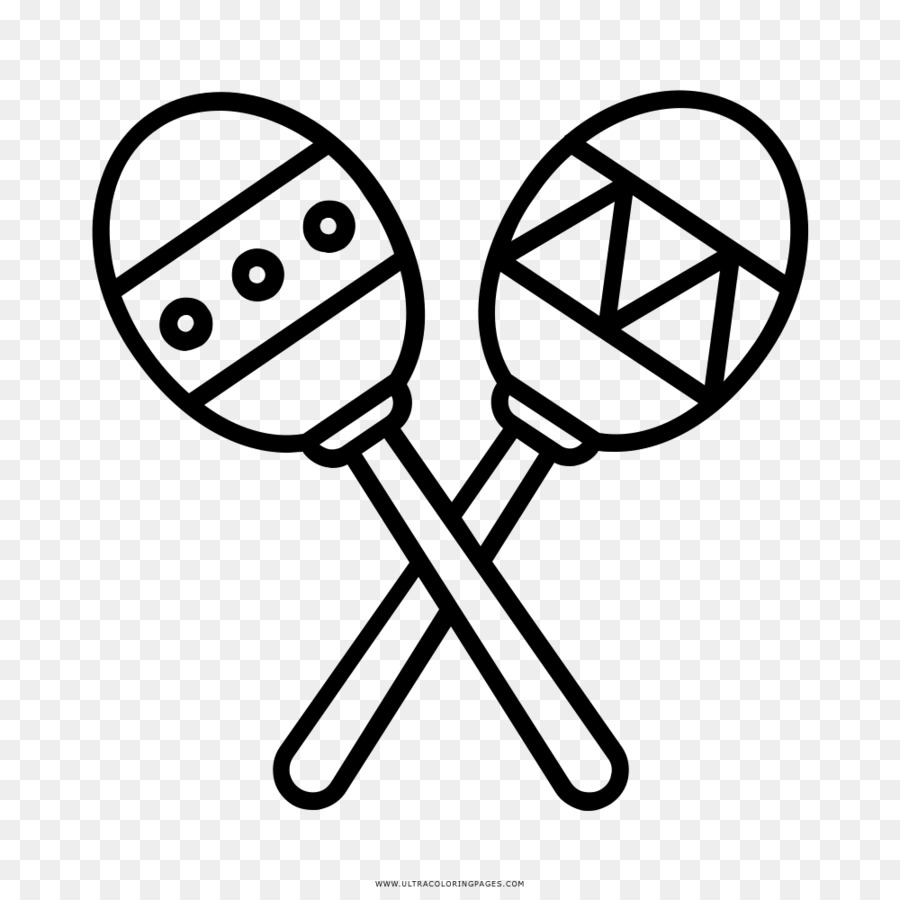 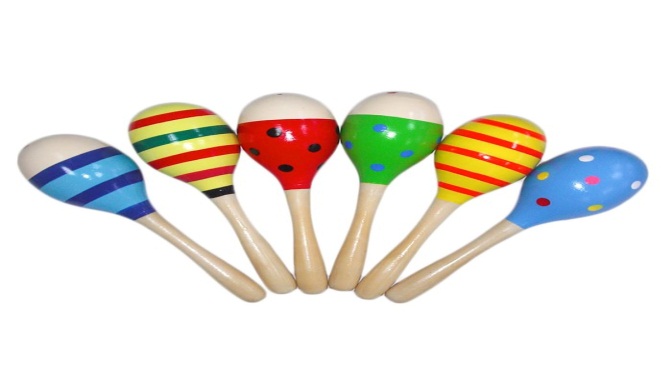 Раскрась ДУДОЧКУБуду в дудочку дудеть, это вам не песни петь.Я мелодию играю - вам понравится, я знаю.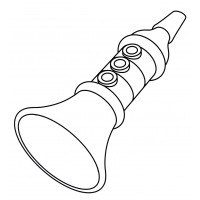 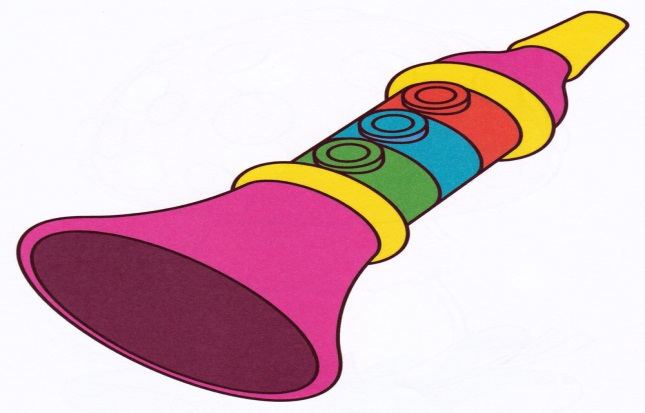 Раскрась МУЗЫКАЛЬНЫЙ ТРЕУГОЛЬНИК     В самый сказочный момент  вступит этот инструмент.Тихо, нежно зазвенит, будто всё посеребрит.А затем умолкнет скоро по сигналу дирижёра.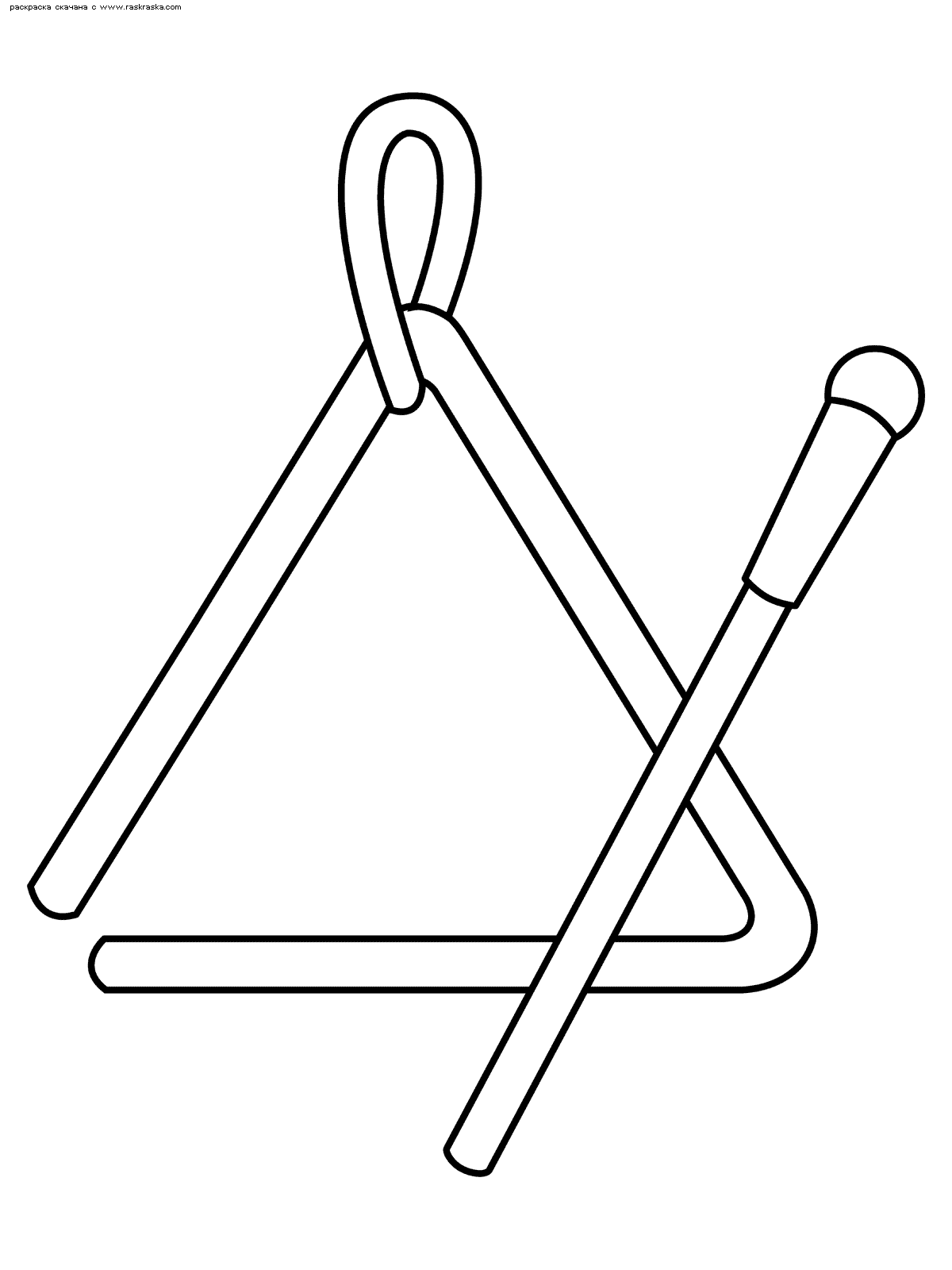 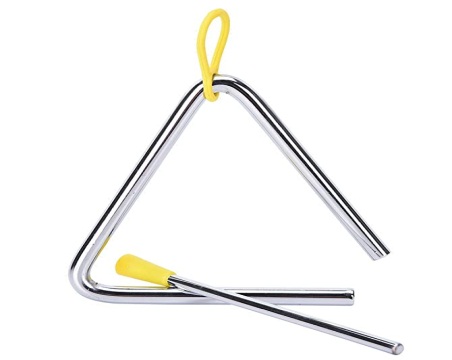 Раскрась МУЗЫКАЛЬНЫЕ ЛОЖКИЕсть ложки для каши, и есть для варенья,
Которые кормят вкуснятиной нас.
А есть для веселья, и для развлеченья,
С которыми люди пускаются в пляс!
     Они не для гречки, они не для риса,
     Не любят, чтоб супом их пачкали зря,
     Плохие хозяйки, но что за актрисы!
     Как щелкают ловко в руках ложкаря!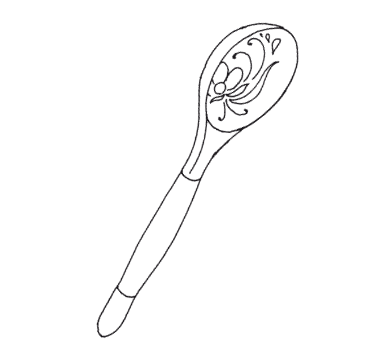 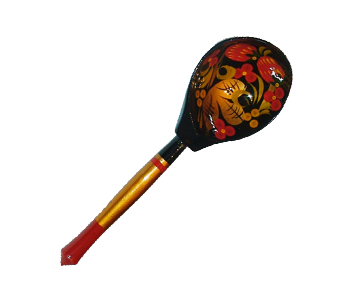 Раскрась МЕТАЛЛОФОНПо металлофону палочкой стучу,
Ноты все я изучу:
До-ре-ми-фа-соль-ля-си…
Ну-ка, бабушка, спроси!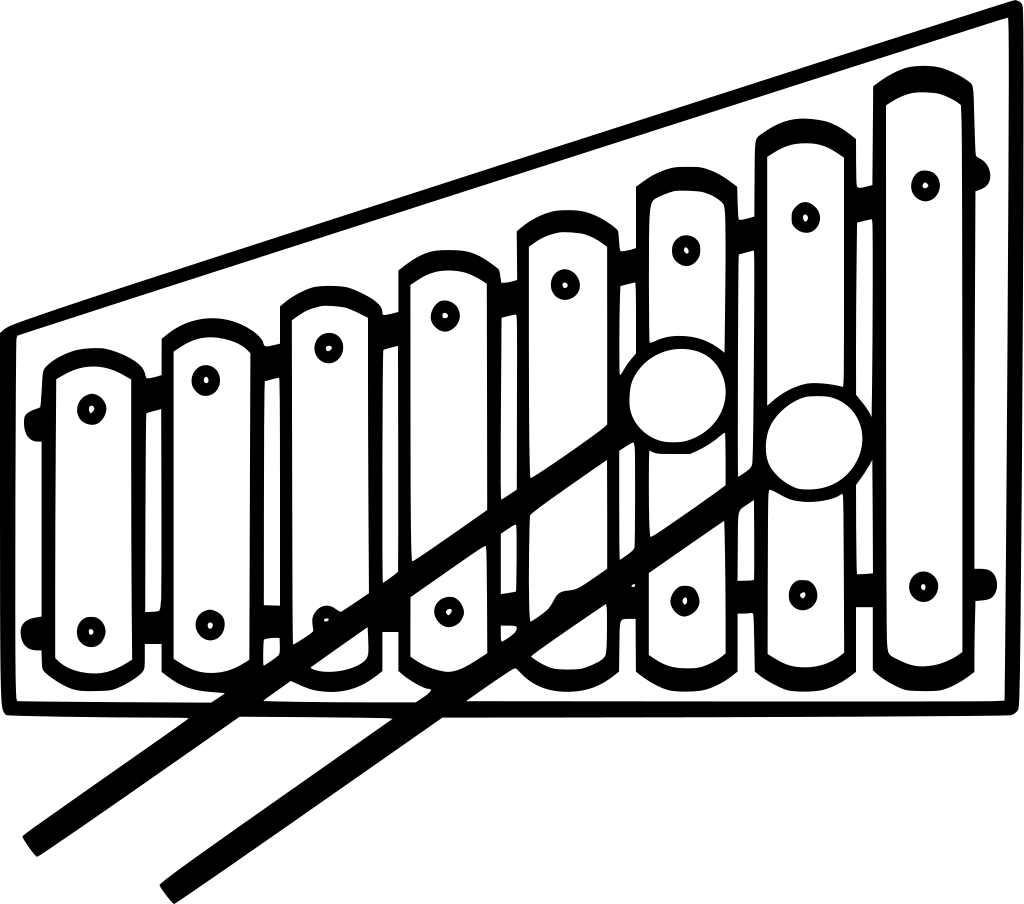 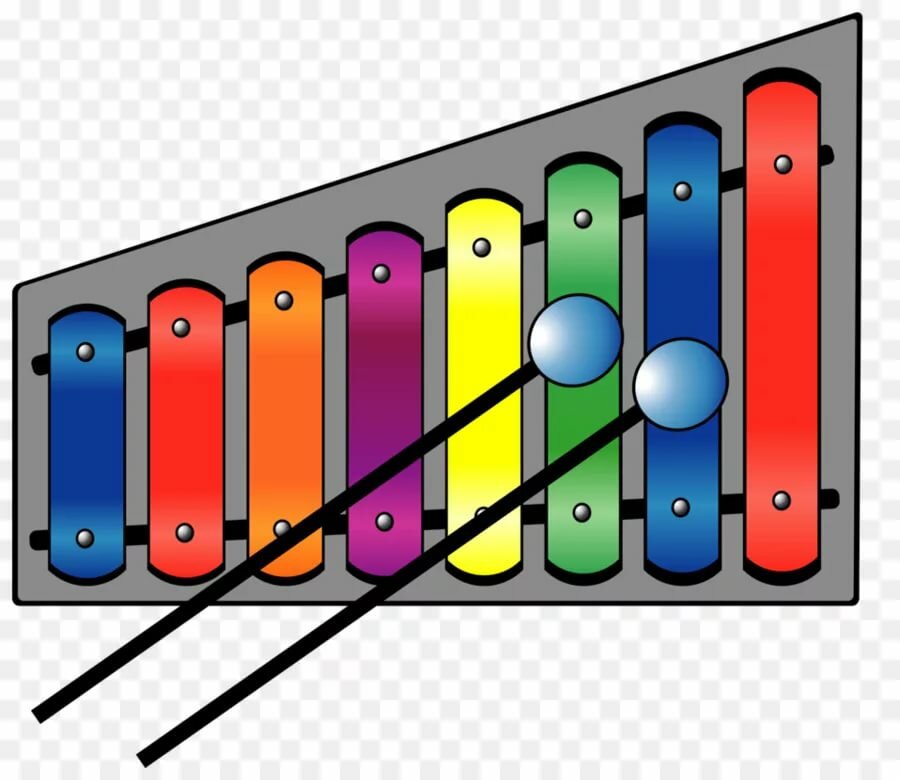 